In attuazione del DPCM del 1° Marzo 2020, recante ulteriori misure urgenti in materia di contenimento e gestione dell’emergenza epidemiologica da COVID-19, si comunica che da oggi Lunedì 2 Marzo la Biblioteca riaprirà al pubblico con i soliti orari per consentire la fruizione di tutti i servizi (prestito interbibliotecario, vendita buoni pasto) ad eccezione dell’utilizzo delle sale studio e del punto d’accesso ad internet che rimarranno chiusi fino a nuove disposizioni.			L’accesso alla Biblioteca da parte dell’utenza sarà contingentato per evitare assembramenti di persone, e sarà richiesto di rispettare la distanza di sicurezza di almeno un metro.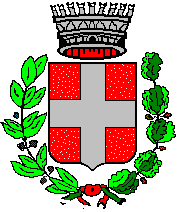 